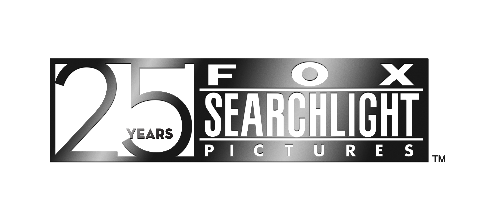  FOX SEARCHLIGHT PICTURES PrezentujeFilm MYTHOLOGY ENTERTAINMENT / VINSON FILMS oraz RADIO SILENCE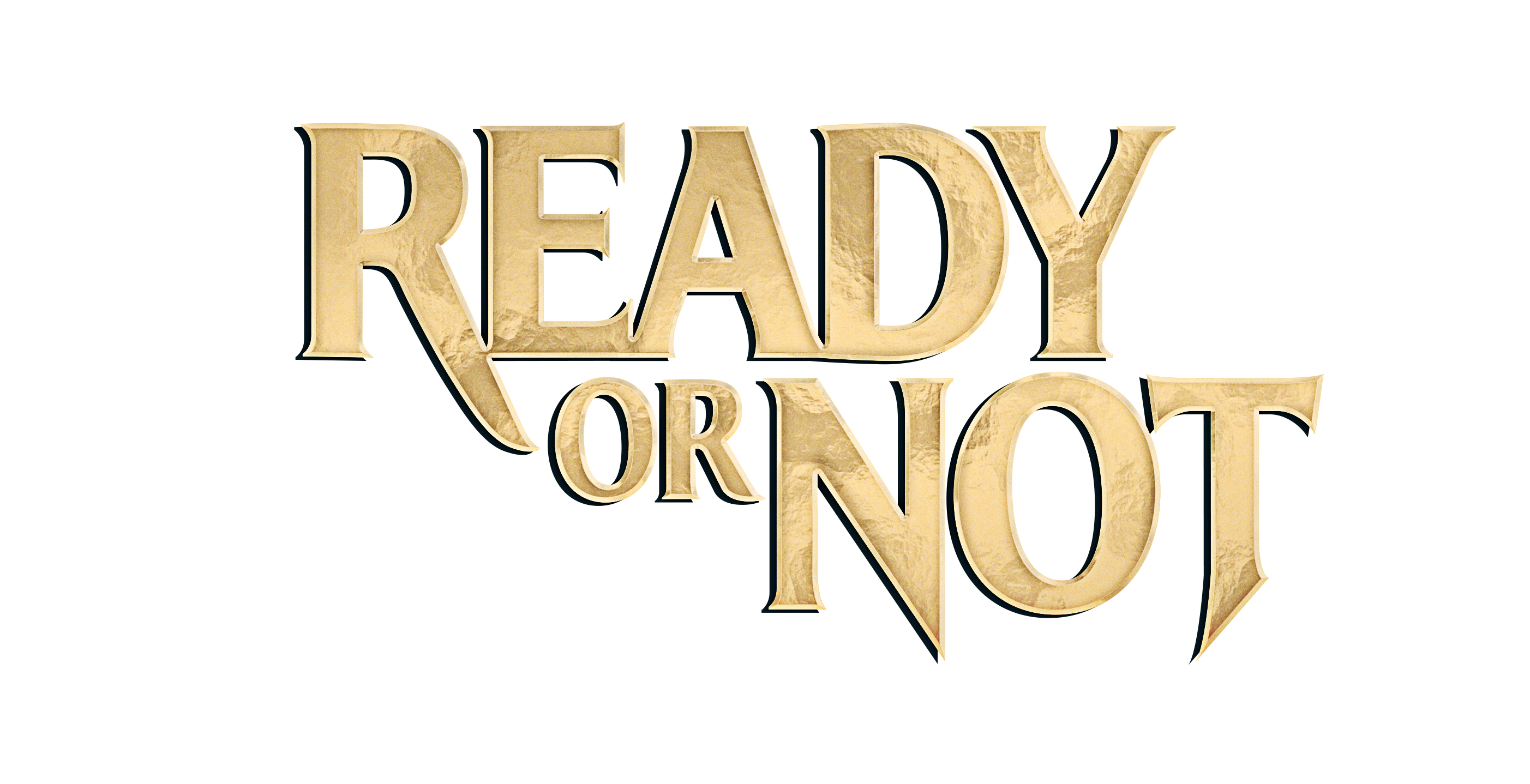 SAMARA WEAVINGADAM BRODYMARK O’BRIENz udziałem HENRY’EGO CZERNY’EGOi ANDIE MacDOWELLREŻYSERIA…………………………………………MATT BETTINELLI-OLPIN & TYLER GILLETT SCENARIUSZ…………………………..….………..GUY BUSICK & R. CHRISTOPHER MURPHYPRODUKCJA…………………………………………………………………………....TRIPP VINSON…………………………………………………………………………………..…JAMES VANDERBILT…………………………………………………………………………………………WILLIAM SHERAK……………………………………………………………………………………BRADLEY J. FISCHERPRODUCENCI WYKONAWCZY……………………...……………………………..CHAD VILLELLA………………………………………………………………………………………….…TARA FARNEY…………………………………………………………...……………………………TRACEY NYBERG………………………………………………………………………………………DANIEL BEKERMANZDJĘCIA……………………………………………………..……………………BRETT JUTKIEWICZMONTAŻ…….……………………………………………………………………TEREL GIBSON, ACEKOSTIUMY…………….…………………………………...………………………….AVERY PLEWESSCENOGRAFIA…………...…………………………..………………………..ANDREW M. STEARNMUZYKA....………………………………………………………………………………..BRIAN TYLERhttp://www.foxsearchlight.com/pressCzas trwania: 95 minutZABAWA W POCHOWANEGO wytwórni Fox Searchlight Pictures opowiada losy panny młodej (Samara Weaving), która za sprawą poślubienia swojego nowego męża (Mark O'Brien) staje się częścią jego bogatej, ekscentrycznej rodziny (Adam Brody, Henry Czerny, Andie MacDowell) i  uświęconej rodzinnej tradycji, z czasem przekształcającej się w śmiertelną grę, w której wszyscy walczą o przetrwanie.Wyreżyserowana przez Matta Bettinelli-Olpina i Tylera Gilletta ZABAWA W POCHOWANEGO powstała na podstawie scenariusza Guya Busicka i R. Christophera Murphy'ego, w filmie występują: Samara Weaving, Adam Brody, Mark O’Brien, a także Henry Czerny i Andie MacDowell. Producenci ZABAWY W POCHOWANEGO to Tripp Vinson, James Vanderbilt, William Sherak i Bradley J. Fischer oraz producenci wykonawczy: Chad Villella, Tara Farney, Tracey Nyberg i Daniel Bekerman. W skład ekipy filmowej weszli reżyser Brett Jutkiewicz, montażysta Terel Gibson, projektant kostiumów Avery Plewes, scenograf Andrew M. Stearn oraz kompozytor muzyki Brian Tyler.GRACEMówiłeś mi, że twoja rodzina jest popieprzona.Nie powiedziałeś, że to psychopatyczni zabójcy…	W ZABAWIE W POCHOWANEGO stawka gry jest wysoka, ponieważ nowożeńcy dosłownie walczą o swoje życie, próbując w noc poślubną pokonać teściów w śmiertelnej grze w chowanego. Samara Weaving (TRZY BILLBOARDY ZA EBBING, MISSOURI, OPIEKUNKA) wciela się w postać Grace, ujmującej młodej kobiety pochodzącej z ubogiej rodziny, którą uwodzi bogaty Alex Le Domas (Mark O’Brien, Miasto na wzgórzu). Ich 18-miesięczny romans kończy się ślubem w jego rodzinnym majątku. Rezydencja jest równie imponująca, co cały klan Le Domas’ów, na którego czele stoją rodzice Alexa, Tony i Becky (Henry Czerny, Ostre przedmioty i Andie MacDowell, Cztery wesela i pogrzeb).	Członkowie tej ekscentrycznej rodziny, która zbudowała fortunę na grach planszowych, trzymają się razem i żyją zgodnie z uświęconymi tradycjami. „Bogaci naprawdę są inni”, ostrzega Grace brat Alexa, Daniel (Adam Brody, SHAZAM!), jeszcze zanim powie ona sakramentalne „tak”.	Ślub przebiega bez większych komplikacji, ale w ramach przyjęcia zaplanowano specjalną atrakcję dla panny młodej. Grace - wciąż w sukni ślubnej - niespodziewanie dołącza do swojego nowego męża i teściów na spotkaniu o północy, aby wziąć udział w zabawie, którą nazywają tradycyjną rodzinną grą. Jako nowy członek rodziny musi wyciągnąć kartę z talii, aby określić, w jaką grę wszyscy będą grać - ponieważ w powietrzu wyczuwalne staje się pewne napięcie, Grace nieświadomie wybiera rzadką kartę: „Zabawa w chowanego”. W kilka chwil po rozpoczęciu gry Grace musi rozstać się z Alexem i schować się w jakimś miejscu na terenie rodzinnej posiadłości. Inni spróbują ją znaleźć przed wschodem słońca…	Wkrótce Grace dokonuje przerażającego odkrycia, że stałą się zwierzyną w śmiertelnej grze. Doprowadzona do granic swoich możliwości, tak fizycznych, jak i emocjonalnych, Grace jest zdeterminowana nie tylko utrzymać się przy życiu, ale także na zawsze zmienić reguły gry, walcząc z napastnikami na wszelkie możliwe sposoby.ZABAWA W POCHOWANEGOZabójcza zabawa w chowanego	Trio filmowe, znane szerzej jako Radio Silence (SOUTHBOUND, DEVIL'S DUE V/H/S), w skład którego wchodzą reżyserzy Matt Bettinelli-Olpin i Tyler Gillet oraz producent wykonawczy Chad Villella, słyną ze skłonności do wyjątkowej mieszanki komedii, przygody i horroru, poszukując oryginalnych scenariuszy, które będą równie niecodzienne co ich zainteresowania. W przypadku ZABAWY W POCHOWANEGO, jej współreżyser Gillett mówi, że to zwykła z pozoru historia, która jednak przybiera zaskakująco niespodziewany obrót: „Podobało nam się, że można wziąć na warsztat coś tak oczywistego i oklepanego jak rodzinny ślub i nadać mu ten charakterystyczny, zabawny wymiar – niebezpieczny i na swój sposób ekstremalny”.	Film czerpie swe siły witalne od tandemu scenarzystów, Guy’a Busick’a i R. Christophera Murphy’ego, którzy od dekad pozostają przyjaciółmi i partnerami w pisaniu. Gillett mówi: „To było niezwykle odświeżające - przeczytać tak oryginalny scenariusz”, a Villella dodaje: „Naprawdę się wyróżniał”.	Do ulubionych filmów obu scenarzystów zalicza się klasyczne już dzieło DZIECKO ROSEMARY, w którym niezapomniana Mia Farrow wcieliła się w rolę przerażonej, ale wytrwałej Rosemary. Busick wspomina: „W DZIECKU ROSEMARY stawka jest śmiertelnie wysoka, a cała historia bazuje na sile i wyrazistości bohaterów. Film jest przerażający, ale jest w nim także miejsce na humor i absurd”. Razem z Murphym rozkoszowali się pomysłem thrillera z postacią kobiecą w roli głównej - zarówno współczesnego, jak i ponadczasowego - który na zupełnie nowym poziomie przedstawiłby motyw konfliktu młodą kobiety z jej nowymi teściami jako nocną walkę o przetrwanie.	Widz dowiaduje się o dziwnych rytuałach odbywających się w zaciszu rodzinnej posiadłości za  sprawą historii niewinnej Grace, której niefortunnym przeznaczeniem jest zagrać w rodzinną „grę”, aby już na zawsze odmienić swój los. Rozważając kwestię kuszącej natury gry, producent wykonawczy Tara Farney mówi: „Wybierasz kartę i to jest twój los, ale ta karta również wybiera ciebie. Zasadniczym przesłaniem historii jest myśl, że diabeł szuka ludzi o czystych sercach, a Grace właśnie taka jest. Dlatego nie może się doczekać, aby się jej pozbyć”. Ale diabeł nie liczył na to, że Grace odpowie siłą na jego zakusy.	Scenarzyści, gdy mieli już gotowy pierwszy szkic, pokazali scenariusz przyjacielowi, James’owi Vanderbilt’owi (ZABÓJCZY REJS, ZODIAK). Jako znakomity scenarzysta i reżyser Vanderbilt zaangażował w projekt swoją firmę produkcyjną Mythology Entertainment, a następnie zaprosił do współpracy producenta Trippa Vinsona (ZABÓJCZY REJS, SAN ANDREAS) i jego firmą produkcyjną Vinson Films. Prace nad scenariuszem postępowały szybko, a Vinson docenił atrakcyjność opowieści na tle długiej listy horrorów, w których ludzie stają się zwierzyną łowną, takich jak THE MOST DANGEROUS GAME, DOM W GŁĘBI LASU i NASTĘPNY JESTEŚ TY.	„ZABAWA W POCHOWANEGO jest nieszablonowa” - mówi Vinson. „Wiedziałem, że nie uda nam się zdobyć dużego budżetu jak na adaptację komiksu. Ale to pozwoliło nam podjąć kreatywne ryzyko”.	Kiedy producenci zaczęli się rozglądać za reżyserami, odpowiedziało Radio Silence. Vinson przyznaje: „Byłem trochę zaniepokojony, gdy usłyszałem, że aż trzy osoby przyjadą, by porozmawiać z nami o ZABAWIE W POCHOWANEGO”. Ale odkąd kolektyw filmowy - składający się z reżyserów Matta Bettinelli-Olpina i Tylera Gilletta oraz producenta wykonawczego Chada Villella - rozpoczął pracę w 2009 roku, jego reputacja nieustannie rosła, zarówno za sprawą filmów krótkometrażowych, jak i fabularnych.	Gillett tłumaczy: „To jest tak, jakbyś grał w zespole. Wszyscy trzej pracujemy razem, aby wypracować określone brzmienie. Wiemy, jak dostroić do siebie nasze instrumenty, i wszyscy jesteśmy dobrzy w różnych rzeczach”.	Bettinelli-Olpin dodaje: „Były tam świetne, wyraziste postacie i to nas zachęciło. Historia, jaka staje się udziałem Grace, wciągnęła nas”.	Scenarzyści byli zachwyceni wyborem zespołu reżyserskiego. Busick zauważa: „Wiedzieliśmy, że Matt, Tyler i Chad nie tylko wydobędą ze scenariusza to, co najlepsze, ale także wzbogacą go o swój szczególny styl - idealnie pasujący do naszej wizji historii”. Murphy dodaje: „Od momentu, kiedy pokazali nam koncepcję tego, co zamierzali zrobić, nawet przez moment nie mieliśmy żadnych wątpliwości”. Producent wykonawczy Tara Farney dodaje: „Doskonale wyczuli ton tego filmu i wiedzieli, jak ironią i komedią zrównoważyć horror”.	 „Praca nad tym, by widz poczuł strach, jest w rzeczywistości podobna do wymyślania dobrego żartu. Jeśli wszystko dobrze zaplanowałeś, osiągniesz odpowiedni efekt” – mówi Gillett.	Aktorzy na planie docenili podejście zespołu do pracy nad filmem. „Byli przygotowani, ale też bardzo konstruktywnie pracowali z nami na planie. Jeśli chodzi o styl pracy reżyserskiej, Tyler Gillett jest bardziej rzemieślnikiem z kamerą, a Matt Bettinelli-Olpin najpierw rozmawia z aktorami, ale wymieniają się swoimi rolami; to rodzaj symbiozy” – dodaje członek obsady, Mark O’Brien.	Gillett podsumowuje: „Nie robilibyśmy tego – cała nasza trójka: Matt, Chad i ja – gdybyśmy nie byli przyjaciółmi i nie uwielbiali razem pracować. To nie byłoby tak przyjemne, gdybyśmy pracowali osobno!”.POZNAJ RODZINĘ LE DOMAS. SĄ NADZIANI.	Gdy Fox Searchlight Pictures dało zielone światło produkcji ZABAWY W POCHOWANEGO w 2018 r., twórcy filmu zaczęli rozglądać się za aktorami, którzy będą w stanie wcielić się w członków dysfunkcyjnego i zabójczego klanu Le Domas.	Producent Tripp Vinson wspomina: „Casting do ZABAWY W POCHOWANEGO był świetną zabawą, ponieważ szukaliśmy ludzi zdolnych wcielić się w członków rodziny o dziwnej wspólnej historii. Sztuką było znalezienie aktorów, których połączy chemia na ekranie”. Reżyser Tyler Gillett zwierza się: „To była nasza wielka obawa podczas kręcenia filmu. Zgromadziliśmy na planie dużą grupę ludzi, mając nadzieję i modląc się, że wszyscy się między sobą dogadają!”.	Jak mówi: „Przy naszym napiętym harmonogramie filmowania wystarczyłoby tylko delikatne tarcie pomiędzy dwoma aktorami, aby sprawy katastrofalnie się skomplikowały”. „Ale ta obsada to był strzał w dziesiątkę”, dodaje Bettinelli-Olpin.	Członek obsady, Adam Brody, podsumowuje doświadczenie całego zespołu: „Przebywanie w bliskim kontakcie z innymi aktorami podczas zdjęć pozwoliło nam wszystkim dobrze się poznać i zaprzyjaźnić – i lepiej poznać tę rodzinę, w którą się wcieliliśmy. Spędziliśmy razem dużo czasu w bardzo ograniczonej przestrzeni –  a ja dzięki temu tylko polubiłem wszystkich jeszcze bardziej!”.	„Jaki jest najlepszy sposób na zbudowanie więzi z twoją filmową rodziną?”, pyta figlarnie Samara Weaving. „Gdy pierwszego dnia ktoś celuje do ciebie z łuku, a następnie rozwala ci twarz, mówiąc: Miło cię poznać!”.Samara Weaving jako GraceUlubiona broń: wszystko, co pozwoli utrzymać się przy życiuKluczową rolą była postać Grace, panny młodej, której szokujące odkrycia dotyczące jej nowych teściów zmuszają ją do działania. Gillett wspomina: „Widzieliśmy poprzedni film Samary Weaving – sposób, w jaki podchodzi do wszystkich swoich ról, pełen jest odwagi i determinacji, a być albo nie być tego filmu zależało od tego, jak dobrze zostanie przedstawiona Grace”.	Scenarzysta R. Christopher Murphy, rozmyślając o kobiecych bohaterkach, odgrywających główną rolę w horrorach, zauważa, że „postacią Grace postawiliśmy na głowie znany z innych filmów tego gatunku koncept ‘dziewczyny na koniec’, gdzie najpierw ginie legion niewinnych ofiar, prześladowanych przez jednego psychopatę, a na koniec zostaje jedna dziewczyna, która rzuca wyzwanie zabójcy. W ZABAWIE W POCHOWANEGO Grace jest jedyną ofiarą, na którą poluje kilka osób”.	„Po pierwsze” – odważnie poprawia kolegę Weaving – powinna to być ‘kobieta na koniec’. Nie słyszałem wcześniej tego określenia, ale w wielu horrorach kobiety płaczą lub krzyczą w sytuacji zagrożenia. W ZABAWIE W POCHOWANEGO odwracamy tę konwencję i to z Grace robimy nieustępliwą mścicielkę”.	„Chciałem pokazać jej gniew na tę rodzinę. To, co skłania ją do walki o przetrwanie do wschodu słońca, to nie strach, choć oczywiście i on odgrywa tu rolę. Jej walka jest częścią jej osobowości, a także tego, jak postępuje: miała ciężkie życie ”.	Reżyser Matt Bettinelli-Olpin zauważa: „Sam sprawiła, że dla niej i dla nas wszystkich ważne było, aby film nie powielał tylko schematów i by Grace mogła się w pełni ukazać jako bohaterka z krwi i kości. Jesteśmy bardzo wdzięczni za jej dbałość o szczegóły w każdym ujęciu”. Jak zauważa Gillett:„ Nawet wtedy, gdy Grace jest najbardziej przerażona i w niebezpieczeństwie, czujesz, że Sam czyni te sceny w pełni wiarygodnymi”.	„Musi podjąć decyzję. Czy będzie w stanie sprostać sytuacji, w której się znalazła? Czy będzie w stanie przetrwać? To właśnie sprawia, że jej kibicuję”, mówi producent Tripp Vinson.	Jej świeżo poślubiony filmowy mąż, O’Brien, dodaje: „Gdy poznajesz Sam, wydaje cię nieskończenie miła, ale jest też silną osobowością – a w filmie staje się jeszcze silniejsza”.	Producent wykonawczy, Tara Farney, dodaje z przekonaniem: „Jest silniejsza od nich wszystkich”.Andie MacDowell jako Becky Ulubiona broń: łuk i strzały	Obrzydliwie bogata matka klanu Le Domas musiała być pewna siebie, dominująca i skłonna do zadawania ciosów. Andie MacDowell podjęła to wyzwanie. Wcielając się w postać Becky, MacDowell wystąpiła w filmie z gatunku, w jakim nigdy wcześniej nie występowała – a grała w wielu kultowych produkcjach.	„Wszyscy byliśmy trochę zaskoczeni”, przyznaje Bettinelli-Olpin. „I myślę, że nadal jesteśmy”, dodaje Gillett. „Jak się okazało, Andie jest tak silna, bardzo wciągnęła ją niecodzienność tego projektu i to, ile wymagał on od niej siły fizycznej”.	Producent Tripp Vinson mówi o postaci Becky: „Jest opanowana i jest w stanie utrzymać wszystko w ryzach, gdy sprawy potwornie wymykają się spod kontroli. Jest bardzo zdeterminowana, aby nad wszystkim zapanować, a także spróbować odbudować relacje ze swoim synem Alexem”.	O swojej postaci MacDowell mówi: „Nie sądzę, że Becky jest zła. Myślę, że jest oddana swojej rodzinie w 100 procentach, a oni są tacy, jacy są. Jest bardzo opiekuńcza wobec swojej rodziny i chce, żeby wszystko się ułożyło; darzy wielką miłością swojego syna Alexa, co, jak sądzę, stanowi podstawę tej historii”. Jak dodaje: „Becky skłonność do czarnego humoru, ale jest także odpowiedzialna. Podobała mi się jej niecierpliwość i pewna ostrość”.	Jak przyznaje Villella, dla wszystkich na planie niezwykle ciekawy był debiut Andie MacDowell w zupełnie nowym dla niej gatunku: „Andie musiała zrobić coś, czego nigdy wcześniej nie robiła w swojej karierze: uderzyć kogoś!”.Henry Czerny jako TonyUlubiona broń: Winchester	Nikt nie łamie zasad gry bardziej niż obrzydliwie bogaci i Tony Le Domas nie jest tu wyjątkiem. W roli głowy rodziny Le Domas twórcy filmu widzieli Henry’ego Czerny’ego, gdyż aktor ten równie dobrze radzi sobie zarówno z postaciami o zachwianej psychice, jak i silnymi bohaterami; cechy te byłyby niezbędne dla tej roli. Miłym dodatkiem było też charakterystyczne oblicze Czernego, idealnie nadające się do przedstawienia na portretach rodowych i obrazach rozsianych po całej rezydencji.	Czerny wyjaśnia: „Moja praca nad postacią Tony'ego zaczęła się od jednego z opisów w scenariuszu. Kamerdyner rodziny, Stevens, dzwoni do niego, a ekranie telefonu pojawia się napis ‘dzwoni płaczliwe dziecko’. Stało się to moją podstawową wskazówką dla tej postaci, a wraz z rozwojem historii jego cechy stają się coraz bardziej wyraziste”.	Vinson mówi: „Związek Tony'ego i Becky polega na tym, że on jest trochę zapalczywy, a ona ciągle go szpieguje. Są takie sprawy, których on nigdy nie odpuści...”. Gillett dodaje: „Oko kamery może nie koncentrować się na Henrym, on może w ogóle nie brać udziału w rozmowie, ale w tle sceny on wnosi poprzez postać Tony’ego tak wiele; od początku było dla niego jasne, czego wymaga od niego ten bohater”.Adam Brody jako DanielUlubiona broń: whiskey i strzelba	Podczas gdy rodzice Le Domas zajęli w życiu bezpieczne, strategiczne pozycje, następne pokolenie jest znacznie bardziej zróżnicowane. Gillett zauważa, że w roli ich ponurego i trochę pokręconego syna, Daniela, który wciąż zmaga się z traumami z dzieciństwa, wyniesionymi z poprzedniej odsłony rodzinnej gry, „byliśmy zdecydowani obsadzić Adama Brody'ego, po części po to, by zobaczyć, jak sobie poradzi w roli, która odbiega od tego, z czego i za co wszyscy go kochają”.	Bettinelli-Olpin potwierdza: „Adam wniósł do tej roli poczucie humoru, więc jego postać nie jest wyłącznie mroczna. Od początku miał świadomość, że Daniel ma dwie twarze”.	Brody dodaje z uśmiechem: „Musiałem pracować z dużą ilością krwi i towarzyszył temu pewien dreszczyk emocji. Dobrze sobie radziłem także ze zwłokami”. Jak mówi: „Pytanie, jeśli chodzi o Daniela, brzmi: czy ma on też dobrą stronę? W ZABAWIE W POCHOWANEGO kluczowa jest równowaga między tym, co wypowiedziane, a tym, czego możemy się tylko domyślać”.Mark O’Brien jako AlexUlubiona broń: miłość do Grace	W roli świeżo upieczonego męża Grace, Alexa, filmowcy postanowili obsadzić aktora Marka O’Briena, który w ich przekonaniu był w stanie sprostać zadaniu. „Alex Le Domas jest synem marnotrawnym”, mówi producent Tripp Vinson. „Jest rozdarty między miłością do swojej rodziny, miłością do Grace, a tym okropnym paktem z diabłem, który zawarła jego rodzina”.	„Dla nas Alex jest najbardziej skomplikowaną postacią w całej historii” – dodaje Gillett. „To człowiek, który myśli, że może mieć wszystko bez poświęcania czegokolwiek.” Jak zauważa Bettinelli-Olpin: „Alex zdecydowanie kieruje się swoim własnym kompasem moralnym”.	Mark O’Brien mówi o swojej postaci: „Alex jest już wewnętrznie skonfliktowany, gdy go poznajemy, ponieważ nie wie, jak poruszyć z Grace temat okropnej tradycji swojej rodziny. Poza tym przyzwyczaił się do stylu życia, który zapewniła mu jego rodzina, mimo że jednocześnie go unika”. Jak dodaje: „Są chwile, w których widzimy, jak walczy sam ze sobą i z tym, co w sobie nosi jak członek tej rodziny, pociągało mnie to w tej roli".Melanie Scrofano jako EmilieUlubiona broń: pistolet	Aktorka Melanie Scrofano (Wynonna Earp), wcielająca się w rolę śmiercionośnej siostry Emilie, którą rozsadza energia, opisuje swoją postać jako „ucieleśnienie zawziętości, nadpobudliwości, ogromnych oczu i gołębiego serca”.	Scrofano mówi: „Ona jest rodzajem czarnej owcy w rodzinie. Stara się z całych sił i spektakularnie przegrywa. Lubię myśleć, że dlatego zaczęła brać narkotyki. Jest żoną Fitcha Bradleya i mają dwójkę dzieci, które są nieznośnymi bachorami. Mimo wszystko chce tylko tego, co dobre dla jej rodziny”.Kristian Bruun jako FitchUlubiona broń: kusza	Gwiazda Orphan Black, Kristian Bruun, został zaproszony na przesłuchanie do roli męża Emilie, Fitcha – i z miejsca był zaintrygowany: „gdy tylko dowiedziałem się, że będę grał w smokingu. Fitch jest byłym członkiem bractwa studenckiego, i najlepsze czasy ma już trochę za sobą, i bardzo cieszy się, że jest częścią bardzo, bardzo bogatej rodziny. Ale niekoniecznie jest skłonny do poświęceń”.	Bruun, który wspomina wiele komediowych momentów na planie filmu, dodaje: „Gdy przydzielona zostaje mu staromodna kuszę jako jego broń, reaguje: Kto byłby w stanie cokolwiek z tym zrobić?”.Elyse Levesque jako CharityUlubiona broń: kusza podwodna	W tej grze rodzinnej to tradycja rozdaje role i w jednej z nich – śmiercionośnej żony Daniela, Charity, która stała się częścią klanu Le Domas za sprawą męża – obsadziła Elyse Levesque (Cedar Cove). Jak mówi aktorka: „przeczytałam scenariusz tak szybko, że musiałam wrócić do początku i przeczytać go jeszcze raz. On nie pasuje do żadnego gatunku”.Nicky Guadagni jako Ciotka HeleneUlubiona broń: berdysz	By dowieść, że niektóre tradycje rodzinne bywają bardziej zabójcze niż inne, Nicky Guadagni (SILENT HILL, MIŁOŚĆ LARSA) z przyjemnością wcieliła się w krwiożerczą i mściwą ciotkę Helene.	Guadagni opisuje swoją postać jako „bardzo zgorzkniałą starszą kobietę. Ciotka Helene jest sfrustrowana, ponieważ czuje, że mogła być powodem do dumy dla swojej rodziny. Ale gdy była młodą kobietą, kierowała się sercem zamiast lojalnością wobec rodziny”.	Producent Tripp Vinson śmieje się z wybitnie „dosadnej” broni ciotki Helene: „Nie w każdym filmie masz do czynienia z berdyszem na planie”.John Ralston jako StevensUlubiona broń: samochód	John Ralston (ON THE BASIS OF SEX, Living in Your Car) zdradza, że grany przez niego złowrogi lokaj jest ekspertem od sprzątania – na wiele sposobów. Stevens jest odpowiedzialny za organizację przyjęcia i doskonale zdaje sobie sprawę z osobliwości rodziny Le Domas. Gdy w noc poślubną nie wszystko idzie zgodnie z planem, dokłada wszelkich starań, aby chronić domowników”.	Ralston dodaje: „Cudownie było doświadczyć prawdziwej przyjaźni ze strony członków obsady; energia była niezwykła”.SCENOGRAFIA: Rodzinna beczka śmiechu	Tę fantastyczną opowieści o rodzinie czczącej szatana można było zrealizować tylko w prawdziwie złowieszczych i przerażających miejscach. Producent Tripp Vinson tak mówi o wcześnie podjętej decyzji o wykorzystaniu prawdziwych miejsc i lokalizacji w celu zwiększenia autentyczności filmu: „Filmowanie w rzeczywistych lokalizacjach wzbogaca proces twórczy”. Dzięki temu, że nie polegaliśmy na typowych efektach wizualnych: „wiele z tego, co można zobaczyć w filmie, rzeczywiście miało miejsce; to było zabawne, musieliśmy zakasać rękawy i dosłownie wziąć się do roboty, pracując nad tym filmem” – dodaje.	Aby sprostać wymaganiom pełnego akcji, niecodziennego scenariusza potrzebna była nie jedna, a trzy lokalizacje, które pełniły rolę posiadłości rodziny Le Domas. Parkwood Estates w Oshawa (Ontario) to jedna z ostatnich wielkich posiadłości Kanady i niegdyś prywatna rezydencja założyciela General Motors of Canada, R.S. McLaughlina. Obsada i ekipa wykorzystali tereny okalające Parkwood w scenie ceremonii ślubnej, a wiele z 55 pokoi zostało wykorzystanych przy filmowaniu ujęć we wnętrzach. W produkcji wykorzystano również lokalny oddział YWCA w Oshawie do sfilmowania wszystkich rodzinnych scen w jadalni.	Dwa tygodnie po nakręceniu scen w Parkwood, w październiku 2018 r. produkcja przeniosła się do Toronto i historycznego Casa Loma. Jedyny pełnowymiarowy zamek w Ameryce Północnej został zbudowany w 1911 roku kosztem około 3,5 miliona dolarów i pozostaje do dziś głównym celem turystów odwiedzających miasto. Casa Loma i ozdobne wnętrza zamku posłużyły ekipie ZABAWY W POCHOWANEGO do nakręcenia scen śmiercionośnego pościgu. Zamiłowanie rodziny do gier planszowych można dostrzec także w wykorzystaniu pułapek w stylu „CLUE”.	Filmowanie w dwóch lokalizacjach stanowiło istotną podnietę twórczą: kamera mogła szybko przemieszczać się i podążać za postaciami – naprawdę szybko! – korytarzami i do pokoi. Nawet jeśli nie ma się w takich warunkach pełnej kontroli nad warstwą dźwiękową, ma się duże pole do popisu.	Przyrodzony urok wykorzystanych lokalizacji wzbogaciła także prawdziwa kreatywność zespołu odpowiedzialnego za scenografię. Producent Tripp Vinson był pod wrażeniem zaangażowania scenografa Andrew Sterna w odtworzenie klasycznych gier planszowych oraz złowrogiej historii dynastii Le Domas, która stała dodatkowym akcentem, niezbędnym w filmie: „Spotkał się z Radio Silence i praktycznie od razu zaczął pracę nad rodzinnymi portretami i dziełami sztuki. Wszyscy byliśmy zafascynowani kierunkiem, w jakim postanowił pójść – klasycznych gier, sięgających tradycyjnych karnawałów, z dużym wyczuciem historii”. 	Gdy miejsca te po raz pierwszy odwiedził współautor scenariusza, Guy Busick, miał poczucie, że naprawdę wkracza do świata swojego filmu – tego samego, który on i R. Christopher Murphy wspólnie napisali. Jak mówi: „Doświadczenie bycie na planie było surrealistyczne. Wydawało się, że wszyscy nadają na tych samych falach. To było jak zobaczyć swoje własne marzenie” – dodaje Murphy.	„Nie wiedziałeś, co czeka cię za rogiem – dosłownie i w przenośni”, podkreśla członek obsady, Mark O’Brien.	Aktor Kristian Bruun dodaje: „Istnieją tam tajne przejścia. Legenda głosi, że jest też duch. To więcej, niż mogliśmy się spodziewać!”.	Twórcy filmu zdecydowali się także na rzeczywiste rekwizyty i kaskaderów, którzy będą pasować do wybranych miejsc. To także uznano za niezbędne już na wczesnym etapie fazy przedprodukcyjnej – by nadać obsadzie więcej charakteru. Producent Tripp Vinson zauważa: „To zasługa Radio Silence, że podjęliśmy tę decyzję. Na początku to może być źródłem pewnych komplikacji, ale gdy już zrobisz to, co zaplanowałeś, czujesz, że było warto”.	Choć było to niezmiernie trudne, biorąc pod uwagę trudne akrobacje i graficznie dopracowane sceny śmierci bohaterów, obsada i cała ekipa filmowa stanęli na wysokości zadania i oddali wszystkie niuanse z ogromnym wyczuciem. Vinson dodaje: „Jedną z naprawdę zabawnych rzeczy, które zrobiliśmy podczas pracy nad tym filmem, było wysadzenie w powietrze grupy ludzi. I zrobiliśmy to naprawdę. Mieliśmy wiele worków z krwią i wiele z nich naprawdę eksplodowało na planie”.	O’Brien uważa, że dbałość o to, by rekwizyty i wyczyny kaskaderskie były prawdziwe, „podnosi poprzeczkę jeszcze wyżej, bo rzeczywiście masz tam do czynienia z krwią. To jeszcze bardziej przenosi cię w świat, w którym grasz. Reżyser Bettinelli-Olpin potwierdza i dodaje: „Ten film jest mieszanką gagów i wyrazistych bohaterów – i właśnie to sprawia, że jest tak ekscytujący”.	Aktorka Nicky Guadagni przyznaje: „Nigdy wcześniej nie trzymałem w ręku berdysza. Wspaniale było z nim chodzić po domu. Do dyspozycji była lekka wersja, wykonana z gumy, i znacznie cięższa, zrobiona z metalu”.	Elyse Levesque, członek obsady dodaje: „Ulubioną bronią mojej postaci, Charity, jest kusza podwodna. Wspaniale było trzymać ją w ręku, choć nie wiem, czy dobrze ją wykorzystuję; nie wydaje mi się to najbardziej efektywna bronią pod słońcem”.	Weaving zauważa, że „ulubioną bronią Grace, zgodnie ze scenariuszem, jest wszystko, co tylko trafi w jej ręce”, co skutkuje dość paskudnymi, ale i zabawnymi wydarzeniami.	Dzień po dniu –  a raczej noc po nocy – podczas wymagającej, czterotygodniowej sesji, wszyscy członkowie ekipy ZABAWY W POCHOWANEGO zaczęli zauważać, że Weaving zawsze się uśmiecha. „Horrory to naprawdę świetną zabawą. Zwykle zamykam oczy podczas przerażających momentów, ale tutaj doskonale wiedziałem, co się wydarzy [w moich scenach], więc czasami trudno było zachować powagę. Ponadto „krew” smakuje jak karmel; jest pyszna i przerażająca!”. Producent Tripp Vinson nieśmiało dodaje: „Nie wiem, czy moglibyśmy wylać na nią jeszcze więcej krwi i wnętrzności”.	I choć sceny, gdy się je filmuje na planie, mogą się wydawać nie tak przerażające, jak to, co ostatecznie widz zobaczy na ekranie, reżyser Gillett tym bardziej chwali zespół, który był odpowiedzialny za ostateczne wykreowanie atmosfery strachu: „Nic nie jest naprawdę przerażające, gdy sam to kręcisz. Musisz zaufać, że podczas montażu, gdy wszystkie elementy zostaną połączone w jedną całość, razem ze świetną muzyką i świetny dźwiękiem, że wtedy ze świetnej zabawy na planie zmieni się to w coś, co będzie naprawdę ekscytujące i przerażające dla publiczności”. 	Każdą kolejną krwawą sceną twórcy filmowi chcieli zaskoczyć publiczność – czy to krzykami przerażenia, czy chichotem – ale dla nikogo śmierć bohaterów nie była powodem do lepszej zabawy niż dla samej obsady. Producent wykonawczy Tara Farney wspomina: „Każda postać ma bardzo zabawną śmierć. Myślę więc, że nasza obsada dobrze się przy tym bawiła”. Jak dodaje: „Podczas zdjęć wszystko było krwawe i krew była wszędzie. To było dość obrzydliwe, ale nasi aktorzy tłoczyli się wokół wioski wideo i chcieli jeszcze raz zobaczyć, jak umierają. Wszyscy dobrze się przy tym bawili”.	„Wszystkie śmierci są diabelsko połączone”, stwierdza Bruun. „To zamierzony efekt”. Murphy zauważa: „Zabójstwa wyznaczają ton ZABAWY W POCHOWANEGO. Są brutalne i agresywne – ale jednocześnie nie możesz powstrzymać się od śmiechu”.KOSTIUMY GRACE:Mówiąc „tak” swojej sukni	Samara Weaving współpracowała nie tylko z innymi aktorami i reżyserami, ale także z inną legendarną postacią: suknią ślubną.	Bardziej niż jakikolwiek inny kostium w filmie, suknia ślubna Grace uzewnętrznia i wyraża wszystko, przez co musi przejść podczas tej nocy strachu.	Reżyser Matt Bettinelli-Olpin mówi: „Suknia reprezentuje cały film; od początku dyskutowaliśmy o tym, jak na początku ZABAWY W POCHOWANEGO wszystko jest na miarę powagi i doniosłości chwili, zanim ulegnie stopniowej degradacji. Z czasem kamera zaczyna poruszać się szybciej, a muzyka staje się coraz bardziej szalona. Sukienka wygląda cudownie na początku, ale pod koniec…	Obserwują, jak w ZABAWIE W POCHOWANGO suknia Grace ewoluuje i traci cały swój początkowy urok, publiczność zobaczy, że ubranie naśladuje inne niezapomniane – i niezwykle plastyczne – kostiumy innych bohaterek filmów z gatunku, takich jak suknia Carrie White (Sissy Spacek) w CARRIE; koszulka z długimi rękawami Tree Gelbman (Jessica Rothe) w ŚMIERĆ NADEJDZIE DZIŚ oraz sukienka panny młodej/Beatrix Kiddo (Uma Thurman) i brutalnie zniekształcona suknia ślubna w KILL BILL.	„To musiało być jasne od samego początku. Gdy widzisz Grace po raz pierwszy, widzisz jej sukienkę – to w niej będzie musiała przejść przez to wszystko”- dodaje reżyser Tyler Gillett.	Jak wspomina ekranowy pan młody, aktor Mark O'Brien, przyszły mąż Weaving: „gdy po raz pierwszy przeczytałem scenariusz, od razu pomyślałem o tym, w jaki sposób rola Grace będzie wymagająca dla aktorki, która ją gra, i jak bardzo łączy się to z jej kostiumem – poszarpaną, pokrytą krwią suknią panny młodej, która przez cały czas mimo to pozostaje twarda i walczy z przeciwnościami”.	Producent Tripp Vinson wspomina: „W filmie wykorzystaliśmy 15-17 różnych stylizacji, wszystkie z tą samą suknią w różnych stadiach zniszczenia. Avery przejrzała scenariusz scena po scenie i wynotowała, kiedy i gdzie będą wprowadzane zmiany”.	Ponieważ Grace, jak sama przyznaje, jest raczej ubogą dziewczyną, wchodzącą do zamożnej rodziny, Plewes wyjawia, że „zdecydowaliśmy, że jej wzorem do naśladowania będzie ktoś w rodzaju Kate Middleton, i że z okazji ślubu będzie wreszcie mogła ubrać się tak, jak jej zdaniem jej nowa rodzina chciałaby ją zobaczyć. Dlatego wybrałam bardzo tradycyjną koronkę”.	Tematem rozważań była także paleta kolorów ZABAWY W POCHOWANEGO, nadzorowana przez autora zdjęć Bretta Jutkiewicza; Plewes zauważa, że „poszliśmy w stronę ciepłego, kremowego koloru, prawie żółtego. Mając na uwadze sposób, w jaki Brett będzie ją kręcił, wiedziałem, że sukienka musi mieć bogaty ton, a nie być klasyczną „filmową bielą”.	Plewes przygotowała „setki zdjęć ślubnych” i usiadła z Weaving oraz reżyserami, by ostatecznie zdecydować o wyglądzie Grace. Jak wspomina: „Wspólnie postanowiliśmy, że będzie to coś skromnego i nienachalnego; wtedy zacząłem szkicować i ostatecznie osiągnęliśmy ten efekt, który można zobaczyć w ZABAWIE W POCHOWANEGO. 	Dodaje, że skoro „Radio Silence i ja zdecydowaliśmy, że sukienka będzie jak gdyby mapą drogową tego, przez co przechodzi Grace, wiedzieliśmy także, że im więcej poświęcimy jej uwagi, tym więcej będziemy mogli osiągnąć w trakcie zdjęć. Tworząc suknię, która miała odpowiednią teksturę i długość, mogliśmy zaplanować różne etapy „życia” sukni; i każda sytuacja, w której coś się z nią dzieje, otrzymała od nas swój numer.	 Plewes zauważa: „Zdecydowałem się użyć różnych faktur satyny i tiulu, ponieważ każda z nich wchłania krew, a także łzy, inaczej i na różne sposoby – tworząc jeszcze więcej różnic w fakturze. Tylerowi z Radio Silence spodobał się pomysł wykorzystania koronki, ponieważ dobrze prezentuje się na ekranie i świetnie wchłania krew”.	Plewes zaplanowała także dokładnie, jak postępować będzie zużycie sukni i różnych jej części. Jak przyznaje: „Kompletna sukienka okazałaby się zbyt droga, dlatego zbudowałem ją w pięciu częściach. Jest zbudowana w taki sposób, że można ją zdjąć – sama Grace może to zrobić – w niektórych scenach, które wcześniej zmontowaliśmy. W ten sposób mogłam zmaksymalizować jej wydajność pod kątem plam i łez. Tak więc gorset, spódnica, podszewka spódnicy, szarfy i koronkowy top zostały uszyte osobno przez mojego krawca”.	Jedynym dodatkiem, przynajmniej na początku, są żółte tenisówki Converse Chuck Taylor, które Plewes chciała, aby Grace miała na sobie, „w pewnym sensie jako nawiązanie do jej dawnego życia i pokazujące, jak swobodną i mocno stąpającą po ziemi jest dziewczyną. Jest to również kolor optymizmu, który Grace musi zachować, a także kolor, który łatwo można dostrzec podczas nocnych ujęć Bretta.	„Nie zdawałam sobie jednak sprawy z tego, że zaprzestano je produkować. Kupiliśmy więc jasnoszare Conversy Chuck Taylor i na potrzeby ZABAWY W POCHOWANEGO kazaliśmy je pomalować; Sama przygotowałam farbę o właściwym odcieniu, ponieważ przywiązywałam do tego ogromną wagę”.	Gdy zapada noc, a Grace staje do walki na śmierć i życie, sama suknia nabiera ciemniejszych odcieni. Plewes wspomina, że „cały czas ma na sobie to samo, ale wszystko jest poszarpane i zakrwawione – podobnie jak gorset, który ma pod spodem”.	Weaving wychwala Plewes i jej zespół za „niesamowitą pracę”. I dodaje: „Każdego dnia wydawało mi się, że przynoszą mi inną sukienkę, oblepioną jakąś inną mazią”. Starannie dobierając słowa, Weaving nazywa ekipę odpowiedzialną za przygotowanie kostiumów „cholernymi geniuszami!”	Zapytana o tajemnicę, która pozwoliła utrzymać kostiumy w czystości i nienaruszonym stanie, Plewes mówi: „Możesz użyć płynu do mopa, kremu do golenia, własnej śliny; wszystko może posłużyć za magiczny trik”. Ale ostrzega, że podczas kręcenia filmu z gatunku horroru, lepiej „nie oddawać rzeczy do pralni. To nie może się skończyć dobrze – będą przerażeni, bez względu na to, jak dobrze ich znasz”.BIOGRAFIE AKTORÓWSAMARA WEAVING (Grace), wraz ze znakomitym gronem aktorów, z którym zagrała w filmie wytwórni Fox Searchlight Pictures, TRZY BILLBOARDY ZA EBBING, MISSOURI, odebrała nagrodę SAG w kategorii Outstanding Performance by a Cast in a Motion Picture. Wśród wielu nagród i wyróżnień na całym świecie warto wspomnieć o dwóch Oscarach dla filmu napisanego i wyreżyserowanego przez Martina McDonagh’a.W następnej kolejności Samara Weaving wcieliła się w tytułową postać jednego z najczęściej ściąganych filmów na Netflix, OPIEKUNKA, na postawie scenariusza Briana Duffielda, w reżyserii McG. Aktorka zagrała też z Natalie Dormer w miniserialu Amazona, „Piknik pod Wiszącą Skałą”.	Planowane produkcje niezależne z udziałem aktorki, to LAST MOMENT OF CLARITY Colina & Jamesa Krisel oraz GUNS AKIMBO Jasona Lei Howdena z Danielem Radcliffe.Urodzona w Australii Samara Weaving zdobyła też popularność rolą Nelson w nominowanym do Złotego Globu serialu na Showtime SMILF.	Obecnie aktorka pracuje na planie gorąco i długo wyczekiwanego filmu komediowo-przygodowego BILL & TED FACE THE MUSIC, w reżyserii Deana Parisota, gdzie Weaving gra postać Thei Preston, córki Billa S. Prestona (w tej roli ponownie Alex Winter).ADAM BRODY (Daniel Le Domas) ostatnio wystąpił w przeboju kinowym SHAZAM!, w reżyserii Davida Sandberga.	Bogata filmografia Adama Brody’ego obejmuje produkcję Fox Searchlight Pictures, w reżyserii Jasona Reitmana, DZIĘKUJEMY ZA PALENIE oraz BEZ BAGAŻU Davida Talberta; wielki hit Douga Limana, PAN I PANI SMITH; CÓRKA MOJEGO KUMPLA, Juliana Farino; SHOWING ROOTS Michaela Wilsona; LIFE PARTNERS Susanny Fogel; SYPIAJĄC Z INNYMI Leslye Headland; PRZYJACIEL DO KOŃCA ŚWIATA Lorene Scafaria; KRÓLOWA XXX Roba Epsteina i Jeffrey'a Friedmana oraz czekający na swoją premierę film w reżyserii i na podstawie scenariusza Emerald Fennell, PROMISING YOUNG WOMAN, u boku Carey Mulligan.	Brody zagrał główną rolę w filmowej wersji SOME GIRL(S) Neila LaBute, w reżyserii Daisy von Scherler Mayer. Ponownie współpracował z LaBute przy serialu Billy & Billie; zagrał też w filmach Whita Stillmana PANNICE W OPAŁACH i THE COSMOPOLITANS.Jego kultowa rola to postać Setha Cohena w popularnym serialu telewizyjnym Życie na fali, aktor wystąpił też gościnnie w serialach Wirtualna liga, Jess i chłopaki i Rodzice nie do pary.  	Adam Brody występował też w trzech sezonach Sony/Crackle serialu dostępnego w streamingu, „StartUp”, którego był też producentem. Latem 2019 zagrał w limitowanym serialu Godzina policyjna.MARK O’BRIEN (Alex Le Domas) ostatnio zagrał w serialu obyczajowym Miasto na wzgórzu na kanale Showtime, z Kevinem Baconem, Aldisem Hodge i Jonathanem Tuckerem. Serial miał premierę latem 2019 roku.	Aktor i twórca filmowy znany jest widzom w rodzimej Kanadzie z roli w pokazywanym od wielu lat i nagradzanym serialu CBC „Republika Doyle'ów”, do którego wyreżyserował kilka odcinków. Za reżyserię oraz kreację w serialu otrzymał nominacje do Canadian Comedy Award.	Inne role serialowe O’Briena to „Halt and Catch Fire” oraz gościnna rola w kultowym serialu „Hannibal”.	Jeśli chodzi o filmy fabularne, aktor zagrał u Jasona Reitmana w filmie PEWNY KANDYDAT. JAK NIE ZOSTAĆ PREZYDENTEM u boku Hugh Jackmana; w ŹLE SIĘ DZIEJE W EL ROYALE w reżyserii Drew Goddarda z Jeffem Bridgesem; w HOW IT ENDS Davida Rosenthala; MROCZNE UMYSŁY Jennifer Yuh Nelson; ANON Andrew Niccoli oraz w nominowanym do Oscara filmie NOWY POCZĄTEK w reżyserii Denisa Villeneuve, w którym partnerował Amy Adams. Niebawem będziemy mogli go oglądać w filmie Noah Baumbacha MARRIAGE STORY; niedawno zagrał też słynnego hokeistę Terry Sawchuka w filmie Adriany i Jane Maggs, GOALIE.	Mark O'Brien wyreżyserował dziewięć filmów krótkometrażowych, w tym BETTER PEOPLE i SWEETIEFACE; ten ostatni otrzymał szereg nagród, chociażby dla O’Briena jako Best Emerging Filmmaker na Międzynarodowym Festiwalu Filmowym Lakeshorts w 2013 roku.	O'Brien jest absolwentem wydziału sztuki Memorial University of Newfoundland, który w roku 2015 przyznał mu nagrodę Horizon Alumni Award.HENRY CZERNY (Tony Le Domas) zagrał w wielu pamiętnych filmach i serialach telewizyjnych, zarówno komercyjnych hitach jak i prestiżowych produkcjach, za każdym razem udowadniając swoją wszechstronność i zdobywając uznanie.	Ostatnio można było oglądać go w porywającej serii limitowanej HBO, Ostre przedmioty (reż. Jean-Marc Vallée), u boku Amy Adams i Patricii Clarkson. Wcześniej wystąpił we wszystkich czterech sezonach telewizyjnego przeboju Zemsta z Emily VanCamp i Madeleine Stowe; wystąpił też gościnnie w serialach Dynastia Tudorów i Quantico; z Sigourney Weaver w filmie opartym na faktach, Modlitwy za Bobby'ego w reżyserii Russella Mulcahy; zagrał też autentyczną postać prawnika-aktywisty Davida Boiesa w miniserialu ABC When We Rise.	Czerny jest klasycznie wykształconym aktorem, który ma na swoim koncie także sztuki teatralne, w tym na deskach Toronto Free Theatre. Pochodzący z Toronto aktor zwrócił na siebie uwagę branży wyróżnioną nagrodą Gemini Award kreacją w dosadnym, opartym na faktach miniserialu Chłopcy od świętego Wincentego w reżyserii Johna Smitha, który został wprowadzony do amerykańskich kin, gdzie również zdobył sobie uznanie. Aktor ponownie odebrał nagrodę Gemini za rolę gościnną w serialu Jedenasta godzina.	Henry Czerny zagrał w wielu filmach, w tym pierwszej części MISSION: IMPOSSIBLE, w reżyserii Briana De Palmy, z Tomem Cruisem; w STANIE ZAGROŻENIA Phillipa Noyce’a u boku Harrisona Forda; w filmie Anga Lee BURZA LODOWA; DRUŻYNA A Joe’a Carnahana; FIDO Andrew Curriego; EGZORCYZMY EMILY ROSE Scotta Derricksona; NIEPAMIĘĆ Atoma Egoyana z Christopherem Plummerem oraz w ROZMOWY Z BOGIEM Stephena Simona, w którym zagrał pisarza Neale Donald Walscha (a także był głosem Boga).ANDIE MacDOWELL (Becky Le Domas) jest uznaną aktorką, która zdobyła popularność na świecie rolami romantycznymi, komediowymi i dramatycznymi.	Za rolę w uwielbianym przez fanów filmie CZTERY WESELA I POGRZEB, w reżyserii Mike'a Newella, na podstawie scenariusza Richarda Curtisa, aktorka otrzymała nominację do Złotego Globu. Niedawno ponownie wcieliła się w kultową rolę Carrie w krótkometrażowym filmie, w którym obsada zagrała by zebrać środki na cele dobroczynne organizacji Red Nose Day. W czasie, gdy oryginalny film królował w kinach, Andie MacDowell można było też oglądać w przebojowym westernie WYSTRZAŁOWE DZIEWCZYNY, w reżyserii Jonathana Kaplana.	Wcześniej zagrała w komediowym klasyku DZIEŃ ŚWISTAKA, z Billem Murray'em, wyreżyserowanym przez Harolda Ramisa; film trafił do archiwów Biblioteki Kongresu. Kolejną nominację do Złotego Globu MacDowell otrzymała za rolę w filmie ZIELONA KARTA z Gérardem Depardieu, w reżyserii Petera Weira.	Pierwszy raz krytyka doceniła ją za film Stevena Soderbergha, SEKS, KŁAMSTWA I KASETY WIDEO, jeden z najwyżej cenionych niezależnych filmów lat osiemdziesiątych. Film zdobył najważniejszą Złotą Palmę na Międzynarodowym Festiwalu Filmowym w Cannes, zaś MacDowell odebrała nagrody dla najlepszej aktorki - Independent Spirit oraz Los Angeles Film Critics Association.	Wśród wielu filmów aktorki warto wymienić wciąż popularne OGNIE ŚW. ELMA, w reżyserii Joela Schumachera; MĘŻOWIE I ŻONA przy którym ponownie pracowała z reżyserem  Haroldem Ramisem;  MICHAEL Nory Ephron; RODZINKA Z PIEKŁA RODEM Diane Keaton; KONIEC PRZEMOCY Wima Wendersa; MIGHTY FINE Debbie Goodstein, w którym zagrała z Rainey Qualley; TYLKO DLA ODWAŻNYCH Josepha Kosinskiego, oddającego cześć strażakom; MAGIC MIKE XXL Gregory Jacobsa; MIŁOŚĆ PO MIŁOŚCI Russella Harbaugha oraz filmy Roberta Altmana, GRACZ i NA SKRÓTY. Za ten ostatni, wraz z obsadą otrzymała specjalną nagrodę na rozdaniu Złotych Globów oraz na Międzynarodowym Festiwalu Filmowym w Wenecji.	Jej role telewizyjne, to chociażby trzy sezony w serialu Cedar Cove z Elyse Levesque, a także cenione filmy telewizyjne, Kolacja z przyjaciółmi i Podróże z moją siostrą w reżyserii odpowiednio Normana Jewisona i Anjeliki Huston.	Andy MacDowell zaczęła karierę jako modelka. Od 1986 roku jest globalną twarzą marki L’Oreal Paris; jest to najdłuższa współpraca tego typu w historii marek kosmetycznych.	Obecnie zasiada w radzie National Forest Foundation. Jej działania na rzecz ochrony przyrody, edukacji i filantropia znajdują swoje odzwierciedlenie w jej roli krajowej rzeczniczki Ovarian Cancer Research Fund i American Heart Association.MELANIE SCROFANO (Emilie Le Domas) zainteresowała się aktorstwem jako nastolatka, dorastająca w Ottawie. Od tego czasu przyjmuje role, które pokazują jej talent komediowy i dramatyczny. Melanie gra główną rolę w serialu na Syfy, Wynonna Earp, który niedługo zacznie kręcić czwarty sezon. W serialu, łączącym elementy westernu i horroru o mocach nadprzyrodzonych, Melanie gra Wynonnę, praprawnuczkę stróża prawa, Wyatta Earpa. Zarówno ona jak i sam serial zdobyli sobie wierne grono fanów, znanych jako Earpers. Występuje też gościnnie w kilku innych serialach telewizyjnych, jak Designated Survivor, Letterkenny, Damien, Degrassi: Nowe pokolenie i Bad Blood.	Filmy fabularne z udziałem Melanie Scrofano to PIŁA IV, uznawana za jedną z najlepszych w serii; ROBOCOP, w reżyserii José Padilha oraz czekający na premierę film Robina Pronta, THE SILENCING, w którym zagra także Nikolaj Coster-Waldau.KRISTIAN BRUUN (Fitch Bradley) grał Donniego Hendriksa u boku Tatiany Maslany, we wszystkich pięciu sezonach cenionego serial telewizyjnego Orphan Black.Urodzony w Toronto aktor, który dzieli życie pomiędzy Kanadę, Stany Zjednoczone i Finlandię, przez pięć sezonów pojawiał się w popularnym serialu Detektyw Murdoch, w roli konstabla Jacksona. Ostatnio zagrał u boku Jerry’ego O’Connella w serialu Carter. Kristian wystąpił gościnnie w dwóch pierwszych sezonach serialu Opowieść podręcznej, a jego kolejnym projektem telewizyjnym jest seria limitowana Departure z Christopherem Plummerem i Archie Panjabi.	Filmy fabularne aktora to LIFE Antona Corbijna, REGRESSION Alejandro Amenábara; JAK URZĄDZIĆ ORGIĘ W MAŁYM MIEŚCIE Jeremy LaLonde; czekający na premierę THE GO-GETTERS; ASHES Dana Slatera; MARY GOES ROUND Molly McGlynn i THE SPACE BETWEEN Amy Jo Johnson.	Kristin Bruun ukończył Valley Forge Military Academy, Queen’s University at Kingston oraz szkołę aktorską na George Brown College.ELYSE LEVESQUE (Charity Le Domas) przez trzy sezony grała w serialu Cedar Cove z Andie MacDowell, która była jej ekranową teściową w filmie ZABAWA W POCHOWANEGO.    	Pochodząca z Saskatchewan aktorka przebiła się w branży rolą Chloe Armstrong w Gwiezdne wrota: wszechświat, występując w każdym odcinku tego popularnego serialu przygodowego/sci-fi. Do telewizji trafiła już w wieku 11 lat do programu Incredible Story Studio, po czym zdobyła rolę w futurystycznym serialu 2030 CE.	Wśród ciekawych ról telewizyjnych Elyse Levesque warto wymienić rolę Virginii Poe, u boku Jeffreya Combsa jako Edgara Allana Poe, w wyreżyserowanym przez Stuarta Gordona odcinku Mistrzów horroru. Przez cały sezon grała też gościnnie w serialu The Originals oraz w ostatnim sezonie cenionego serialu Orphan Black. Ostatnio aktorkę można było zobaczyć w serialu The Good Doctor.	Elyse Levesque uznano za Najlepszą Aktorkę Drugoplanową na Hollywood Reel Independent Film Festival za jej rolę w filmie TROCHĘ DROBNYCH. W filmie, wyreżyserowanym przez Arturo Guzmana i Jonathana Talberta, aktorka zagrała z Lissą Lauria. Inne filmy fabularne z udziałem aktorki to NORMALNI LUDZIE Carla Bessai z Carrie-Anne Moss; oraz czekający na premierę THE BIG UGLY. W tym ostatnim, na podstawie scenariusza i w reżyserii Scotta Wipera, Elyse spotka się na planie z Malcolmem McDowellem i Ronem Perlmanem. Zagrała z Erin Boyes w krótkometrażowym filmie FRUITCAKE, w reżyserii Sarah Baker Grillo i Setha Sherwooda, gdzie też pełniła rolę producentki.NICKY GUADAGNI (Helene Le Domas) pochodzi z Montrealu. Dyplom zdobyła na wydziale dramatu Dawson College, po czym kształciła się w Royal Academy of Dramatic Art w Londynie.	Zaraz po ukończeniu studiów zagrała w Burzy Szekspira, u boku legendarnego aktora Paula Scofielda na deskach West Endu.	Od tego czasu gra w sztukach szekspirowskich na deskach teatrów w całej Kanadzie oraz w wielu innych spektaklach w Stratford Third Stage; Factory Theatre; National Arts Centre; Tarragon Theatre; Canadian Stage Dream w High Parku oraz w Theatre Passe Muraille. W tym ostatnim nie tylko grała w sztuce, lecz też pracowała nad adaptacją tekstu In the Wings. Za sztukę jednego aktora, Hooked, odebrała nagrodę dla najlepszej aktorki im. Dory Mavor Moore. Spektakl ten grała na deskach teatralnych i w innych wnętrzach, chociażby na Festiwal w Edynburgu oraz Seattle Fringe Festival. Ponadto nakręciła też film krótkometrażowy na jej podstawie.	Nicky Guadagni zagrała w nagrodzony filmie Vincenzo Natali, CUBE; w kultowym obrazie Davida Cronenberga, CRASH: NIEBEZPIECZNE POŻĄDANIE; przeboju Christophe Gansa SILENT HILL oraz MIŁOŚĆ LARSA Craiga Gillespie, z nominowanym do Oscara scenariuszem w kategorii Najlepszy Scenariusz Oryginalny (autorstwa Nancy Oliver).	Aktorka ma na koncie cztery nominacje do nagrody Gemini za role w serialach Major Crime i Blue Murder. Gościnnie zagrała w drugim sezonie Opowieści podręcznej oraz w 13 różnych rolach serialu Śledztwo prowadzi Nero Wolfe.Nicky Guadagni często użycza swojego głosu w teatrze radiowym CBC, w audiobookach oraz jako narratorka programów dokumentalnych, a także w reklamach radiowych i telewizyjnych. Wykładała aktorstwo lub reżyserię w George Brown College, na Uniwersytecie w Toronto i w National Theatre School.JOHN RALSTON (Stevens) jest znany z udziału w przewrotnym programie na kanadyjskim HBO, Living in Your Car, serialu Degrassi; oryginalnej kreacji kultowego czarnego charakteru, Minga w serialu Flash Gordon oraz jako ojciec tytułowego Dereka w pokazywanym od wielu serialu Life with Derek.	Z zawodu nauczyciel z zacięciem do muzyki, zaczął występować na deskach różnych teatrów w całej Kanadzie, zdobywając w ten sposób bezcenne doświadczenie. Spektakle z jego udziałem to, m.in., The Plough and the Stars oraz The School for Scandal, obydwa w reżyserii Joe Dowlinga; nagradzane sztuki z cyklu Suburban Motel George’a Walkera oraz Wieczór Trzech Króli, w inscenizacji legendy kanadyjskiego teatru Williama Hutta.	Na wielkim ekranie Ralston zagrał w filmie Erniego Barbarasha KRWAWY BIZNES, a partnerował mu Jean-Claude Van Damme; ON THE BASIS OF SEX Mimi Leder z Felicity Jones; SZTOKHOLM Roberta Budreau, TWO LOVERS AND A BEAR Kim Nguyen, z Tatianą Maslany oraz w WEZWANIU Jasona Stone’a z Susan Sarandon.Aktor ma też bogate portfolio telewizyjne, w tym ważne role w serialach Good God i Bombowe dziewczyny oraz gościnny udział w serialach Nastoletnia Maria Stuart, Street Legal oraz Queer as Folk.	John Ralston często użycza też swojego głosu, również w filmach dokumentalnych. Był narratorem kontrowersyjnego filmu Za czerwonym murem, wyreżyserowanego przez Petera Rowe.BIOGRAFIE TWÓRCÓW FILMURADIO SILENCE:MATT BETTINELLI-OLPIN & TYLER GILLETT (Reżyserzy) oraz CHAD VILLELLA (Producent wykonawczy) to trio współtworzące kolektyw filmowy znany jako Radio Silence. Ten wielozadaniowy zespół doświadczonych filmowców nawiązał współpracę w 2009 roku.	Zaczęli od filmów krótkometrażowych, bez budżetu, i razem stworzyli odnoszący sukcesy kanał internetowy, który ma na koncie ponad 100 milionów wyświetleń. Zgodnie z zasadą „zrób to sam” (DIY), zajmowali się wszystkim – od scenariusza, poprzez zdjęcia, aż po montaż. Radio Silence stworzyło na potrzeby kanału przełomowy, interaktywny serial przygodowy, umożliwiając widzom wybór własnej drogi przez snutą opowieść, a także popularną trylogię przerażających, krótkich filmów poświęconych nieudanym prankom.	Ich unikalne podejście, charakteryzujące się mieszaniem gatunków, stało się ich znakiem rozpoznawczym także wówczas, gdy Radio Silence wkroczyło do świata filmów fabularnych. Ich segment w ramach antologii horroru V/H/S, zatytułowany „31.1098”, niezwykle wyróżniał się na tle pozostałych filmów, przyciągając uwagę na festiwalach filmowych na całym świecie. Następnie zespół nakręcił DIABELSKIE NASIENIE, w którym wystąpili Allison Miller i Zach Gilford, i który trafił do dystrybucji w całych Stanach Zjednoczonych pod skrzydłami 20th Century Fox. Powrócili z SOUTHBOUND, dodając jeszcze jeden nieoczekiwany zwrot do swojej antologii horroru.	Radio Silence pracuje obecnie dla 20th Century Fox przy adaptacji filmowej książki Bryce'a Moore'a The Memory Thief.GUY BUSICK & R. CHRISTOPHER MURPHY (Scenarzyści) poznali się i zaprzyjaźnił w ósmej klasie szkoły podstawowej.	Pomimo studiowania na różnych uczelniach (odpowiednio USC Cinematic Arts i Pepperdine University), nie stracili ze sobą kontaktu i zaczęli wspólnie pisać scenariusze. Jeden, zatytułowany ARCHETYPE, sprzedali wytwórni 20th Century Fox.	Od tamtego czasu zespół stworzył i sprzedał wiele oryginalnych projektów telewizyjnych, w tym napisał scenariusz do kultowego serialu Stan Against Evil, który był emitowany przez trzy sezony przez IFC – w produkcji zagrał John C. McGinley.	Obecnie Busick i Murphy są redaktorami i współscenarzystami drugiego sezonu zainspirowanego światem Stephena Kinga serialu Castle Rock, który jest obecnie produkowany przez Hulu.TRIPP VINSON (Producent) to producent filmowy i telewizyjny z ponad 15-letnim doświadczeniem zarówno w produkcjach studyjnych, jak i niezależnych filmach fabularnych. W 2011 roku założył własną firmę producencką Vinson Films, po kilku latach współpracy z Contrafilm, która miała siedzibę w studiach New Line Cinema.	Jako producent ma na swoim koncie takie przeboje kasowe, jak przełomowy film Scotta Derricksona EGZORCYZMY EMILY ROSE z Laurą Linney i Jennifer Carpenter w tytułowej roli; RYTUAŁ Mikaela Håfströma z udziałem Anthony'ego Hopkinsa; PATROL Andrew Davisa, w którym występują Kevin Costner i Ashton Kutcher; oraz PODRÓŻ NA TAJEMNICZĄ WYSPĘ Brada Peytona z udziałem Dwayne'a Johnsona. Wcześniej był producentem wykonawczym poprzedniej części filmu, PODRÓŻY DO WNĘTRZA ZIEMI, w reżyserii Erica Breviga; ponownie połączył siły z Peytonem i Johnsonem w jeszcze większym przeboju SAN ANDREAS, który zarobił 470 milionów dolarów na całym świecie.	Jednym z jego pierwszych sukcesów w Contrafilm był film UDŁAW SIĘ, wydany przez Fox Searchlight Pictures po światowej premierze na festiwalu filmowym Sundance, gdzie jego obsada została nagrodzona nagrodą specjalną jury; film oparty na powieści Chucka Palahniuka wyreżyserował Clark Gregg, a wystąpili w nim wschodzący aktorzy Sam Rockwell i Gillian Jacobs.	Ostatnie projekty Vinsona jako producenta obejmowały thriller Nicholasa McCarthy’ego PRODIGY. OPĘTANY z udziałem Taylora Schillinga, a także komedię ZABÓJCZY REJS. Ten drugi był jego kolejną współpracą z producentem ZABAWY W POCHOWANEGO, Jamesem Vanderbiltem, który napisał także scenariusz filmu w reżyserii Kyle'a Newacheck, z udziałem Adama Sandlera i Jennifer Aniston; produkcja ta zanotowała ostatnio największą liczbę wyświetleń w serwisie Netflix podczas weekendu.Vinson Films pracuje nad wieloma filmami z Walt Disney Pictures; rozwija także projekty m.in. z Warner Bros., New Line Cinema, Amblin Pictures i CBS.JAMES VANDERBILT (Producent) zarabia na życie w branży filmowej odkąd ukończył kurs pisania scenariuszy filmowych na Uniwersytecie Południowej Kalifornii. Pierwszy scenariusz sprzedał 48 godzin przed ukończeniem studiów. Szybko nie został on wykorzystany.	Jako utalentowany scenarzysta, reżyser i producent ma na koncie bogaty dorobek filmowy. Jego debiut reżyserski NIEWYGODNA PRAWDA, w którym wystąpili Cate Blanchett i Robert Redford, miał premierę podczas festiwalu filmowego w Rzymie i został uznany za jeden z 10 najlepszych filmów 2015 roku przez New York Times.	Vanderbilt napisał i wyprodukował liczne filmy, w tym ZODIAK Davida Finchera, za który był nominowany do nagrody Writers Guild Award, oraz film Rolanda Emmericha ŚWIAT W PŁOMIENIACH.	Inne scenariusze, które wyszły spod jego pióra, to m.in.: NIESAMOWITY SPIDER-MAN; SEKCJA 8; WITAJCIE W DŻUNGLI; THE LOSERS: DRUŻYNA POTĘPIONYCH; oraz ostatnio ZABÓJCZY REJS, z udziałem Adama Sandlera i Jennifer Aniston, którą wyprodukował i który bije ostatnio rekordy popularności na platformie Netflix. Jest również producentem uznanej przez krytyków SUSPIRII w reżyserii Lucy Guadagnino; przebojowego ZEGARU CZARNOKSIĘŻNIKA, w reżyserii Eli Rotha; oraz przełomowego serialu science-fiction Netflixa Altered Carbon.WILLIAM SHERAK (Producent) wcześniej, jako partner w firmie produkcyjnej Mythology Entertainment, wyprodukował NIEWYGODNĄ PRAWDĘ Jamesa Vanderbilta, z udziałem Cate Blanchett i Roberta Redforda; SUSPIRIĘ Lucy Guadagnino, z Dakotą Johnson i Tildą Swinton; SLENDER MANA Sylvaina White'a z Joeyem Kingiem; a także ZEGAR CZARNOKSIĘŻNIKA Eli Rotha, z udziałem Jacka Blacka i Cate Blanchett.	Jest prezesem Deluxe Post-Production i kieruje Stereo D, firmą zajmującą się konwersją obrazu 2D do 3D (był jej współzałożycielem w 2009 r. i przejął ją w 2011 r.), jest także dostawcą usług produkcyjnych pod szyldem Deluxe Animation Studios (DAS), firmy utworzonej w 2017 r., z oddziałami w Burbank, Toronto i Indiach; firmy z branży color grading i domu postprodukcyjnego EFILM o zasięgu globalnym; kieruje działalnością Deluxe w Toronto, Hiszpanii i Indiach, a także wielokrotnie nagradzanej brytyjskiej agencji kreatywnej Editpool.	Pod kierownictwem Sheraka firma imponująco się rozwinęła, tworząc nowe technologie i powiększając biznes, aby sprostać wymaganiom ciągle zmieniającego się cyfrowego rynku filmów fabularnych. Za jego sprawą Stereo D stało się liczącym 2000 pracowników międzynarodowym liderem w dziedzinie wysokiej jakości efektów wizualnych i konwersji, pracując nad takimi filmami, jak: AVATAR, AVENGERS, CZARNA PANTERA, STAR WARS: PRZEBUDZENIE MOCY oraz reedycje 3D JURASSIC PARKU i TITANICA.	Sherak rozpoczął karierę w 1997 roku w Davis Entertainment; wkrótce założył firmę producencką Blue Star Entertainment i podpisał umowę produkcyjną z Revolution Studios, produkując takie filmy, jak: MAŁOLATY NA OBOZIE, w reżyserii Steve'a Carra z udziałem Eddiego Murphy'ego; oraz GDY ZAPADA ZMROK, w reżyserii Jonathana Liebesmana. Dla telewizji wyprodukował przebojowy serial telewizyjny Jeden gniewny Charlie z Charliem Sheenem i wyprodukował Daleko jeszcze? Z udziałem Terry'ego Crewsa; oba seriale liczyły ponad 100 odcinków.	Do innych jego produkcji zaliczają się m.in.: przebojowa komedia WYROLOWANI w reżyserii Davida Waina z udziałem Paula Rudda i Seanna Williama Scotta; W NURCIE ŻYCIA George'a Gallo; oraz OSTATNIE ZLECENIE, w reżyserii The Pang Brothers, z udziałem Nicolasa Cage'a, filmu, który zadebiutował na pierwszym miejscu box office.BRADLEY J. FISCHER (Producent) od prawie 20 lat jest wybitnym producentem filmowym i telewizyjnym.	Wyprodukował uznany przez krytyków film Davida Finchera ZODIAK, w którym zagrali Jake Gyllenhaal, Mark Ruffalo i Robert Downey Jr., przebojową WYSPĘ TAJEMNIC Martina Scorsese, z udziałem Leonardo DiCaprio i Marka Ruffalo, a także wyprodukowanego przez Darrena Aronofsky'ego CZARNEGO ŁABĘDZIA, za którego Natalie Portman otrzymała nagrodę Akademii dla najlepszej aktorki. W 2018 roku Fischer wyprodukował trzy filmy, które trafiły do międzynarodowej dystrybucji kinowej: SLENDER MAN Sylvaina White'a z Joeyem Kingiem; Eli Rotha DOM CZARNIKSIĘŻNIKA, z udziałem Jacka Blacka i Cate Blanchett; oraz SUSPIRIA Lucy Guadagnino z Dakotą Johnson i Tildą Swinton. Również w 2018 roku wyprodukował film dokumentalny AMERICAN DREAM/AMERICAN KNIGHTMARE, w reżyserii Antoine Fuqua oraz otrzymał tytuł Producenta Roku na festiwalu filmowym Capri w Hollywood.	Do jego nadchodzących projektów należą THE LONG WALK dla New Line, oparty na powieści Richarda Bachmana, który wyreżyseruje André Øvredal; BRIGANDS OF RATTLECREEK, z Matthew McConaugheyem w reżyserii Park Chan-wooka ;THE LAST VOYAGE OF THE DEMETER, z udziałem Amblin Partners; oraz we współpracy ze studiem Stanley’a Kubricka w Warner Bros. THE OVERLOOK HOTEL. Ten ostatni jest prequelem LŚNIENIA, reżyserią zajmie się Mark Romanek. Jest także producentem  i producentem wykonawczym nowego sezonu popularnego serialu Netflixa Altered Carbon, opartego na powieści science-fiction Richarda Morgana.	Karierę rozpoczął w Phoenix Pictures u Mike'a Medavoya, gdzie pracował przez 13 lat, po czym założył Mythology Entertainment w 2011 roku z Jamesem Vanderbiltem i Laetą Kalogridis.	Fischer jest członkiem zarządu Stella Adler Studio of Acting w Los Angeles. Ukończył Columbia University z licencjatem z filmoznawstwa i psychologii.TARA FARNEY (Producent wykonawczy) od dziesięciu lat współpracuje z producentem ZABAWY W POCHOWANEGO Trippem Vinsonem, rozpoczynała swoją przygodę z filmem od telewizji. Dołączyła do Vinsona, gdy w 2011 roku założył własną firmę producencką Vinson Films.	Do filmów, które koprodukowała w ramach Vinson Filma, należą: thriller Nicholasa McCarthy’ego PRODIGY. OPĘTANY, z udziałem Taylora Schillinga, oraz komedia ZABÓJCZY REJS, w reżyserii Kyle'a Newachecka, z udziałem Adama Sandlera i Jennifer Aniston, która niedawno pobiła rekord oglądalności wśród premier Netflixa.TRACEY NYBERG (Producent wykonawczy) zawsze była fanem filmów, ale dopiero w lecie po pierwszym roku na Stanford University odbyła staż, który pokazał jej ścieżkę do kariery w filmie. Po ukończeniu studiów historycznych przeprowadziła się do Los Angeles.	Pracowała jako asystent w agencji, zanim została dyrektorem Overbrook Productions Willa Smitha, współpracując z aktorem/producentem przy jego filmach JESTEM LEGENDĄ, HANCOCK i SIEDEM DUSZ. Kolejnym etapem była współpraca z Temple Hill Entertainment, gdzie nadzorowała rozwój pilota do przebojowego serialu Zemsta z udziałem Henry’ego Czerny’ego z ZABAWY W POCHOWANEGO, a także była producentem wykonawczym filmów takich jak NAJDŁUŻSZA PODRÓŻ George'a Tillmana Jr. z Brittem Robertsonem i Ooną Chaplin oraz BEZPIECZNA PRZYSTAŃ Lasse Hallströma z Julianne Hough i Joshem Duhamelem.	Jako wiceprezes ds. rozwoju w Mythology Entertainment, Nyberg pomagała przy tworzeniu wielu filmów, w tym przeboju Eli Rotha DOM CZARNOKSIĘŻNIKA, który wyprodukowała. Jest teraz dyrektorem wykonawczym w Aggregate Films, firmie produkcyjnej Jasona Batemana i Michaela Costigana.DANIEL BEKERMAN (Producent wykonawczy) jest założycielem i prezesem Scythia Films, z dużym doświadczeniem w zakresie usług produkcyjnych oraz finansowania. Z siedzibą w Ontario w Kanadzie, firma wyprodukowała ponad 25 filmów w ciągu ostatnich pięciu lat.	Był producentem koprodukcji amerykańsko-kanadyjskiej CZAROWNICA: BAJKA LUDOWA Z NOWEJ ANGLII, która zdobyła nagrodę reżyserską (dla Roberta Eggersa) na festiwalu filmowym Sundance w 2015 roku, a także dwie nagrody Independent Spirit Awards; CZAROWNICA: BAJKA LUDOWA Z NOWEJ ANGLII stała się jednym z najlepiej zarabiających filmów niezależnych na świecie w ostatnich latach.	Ostatnie projekty Bekermana obejmują: BACKSTABBING FOR BEGINNERS Pera Fly’a, z udziałem Theo Jamesa i Bena Kingsleya; przebój festiwalu filmowego Tribeca COME TO DADDY, koprodukcję kanadyjsko-irlandzko-nowozelandzką w reżyserii Anta Timpsona z udziałem Elijaha Wooda; a także dokument Slatera Jewell-Kemkera MŁODZI IDĄ DALEJ, nakręcony w ciągu 10 lat, opowiadający żywą, nieznaną historię Globalnego Ruchu Klimatycznego Młodzieży.	Jego projekty w fazie postprodukcji w Scythii obejmują: koprodukcję brytyjsko-kanadyjską FALLING, napisaną i wyreżyserowaną przez Viggo Mortensena, który także występuje w tym kameralnym dramacie o rodzinnych związkach u boku Lance’a Henriksena i Laury Linney; oraz PERCY, koprodukcję kilku kanadyjskich prowincji. Reżyserią drugiego z nich zajmuje się Clark Johnson, w filmie występuje Christopher Walden jako rzeczywisty rolnik z Saskatchewan, Percy Schmeiser, który wniósł sprawę przeciwko potężnej korporacji i jej genetycznie modyfikowanym uprawom do Sądu Najwyższego.	Scythia Films zawdzięcza swą nazwę RMS Scythia, łodzi, która przewoziła emigrantów z Europy do Kanady, w tym ojca Bekermana. Firma niedawno utworzyła fundusz rozwoju we współpracy z Stellar Citizens; pierwszym projektem funduszu jest książka The Eden Express autorstwa Marka Vonneguta.BRETT JUTKIEWICZ (Zdjęcia) odkrył, że kręci filmy, gdy jako nastolatek, za pomocą kamery Hi8 należącej do swojego ojca, nagrywał filmy o jeździe na deskorolce razem z przyjaciółmi w Long Island w stanie Nowy Jork.	W szkole średniej zrywał się z lekcji, aby wywoływać czarno-białe zdjęcia w ciemni. Następnie studiował film na Uniwersytecie Bostońskim, współpracując tam z innymi młodymi twórcami filmowymi, w tym reżyserem Joshem Safdie. Gdy ten kręcił swój pierwszy film THE PLEASURE OF BEING ROBBED, Jutkiewicz został autorem zdjęć, a świetne przyjęcie filmu na Międzynarodowym Festiwalu Filmowym w Cannes stało się punktem wyjścia dla kariery jako operatora.	Od tego czasu kręcił filmy krótkometrażowe i pełnometrażowe, reklamy i teledyski. Do niezależnych filmy pełnometrażowych, przy których pracował jako operator, zaliczają się: THEM THAT FOLLOW Britta Poultona i Dana Madisona Savage'a, z Kaitlyn Dever i Olivią Colman; CREATIVE NONFICTION Leny’ego Dunhama; TOWHEADS Shannona Plumba; oraz DADDY LONGLEGS Josha i Benny’ego Safdie’ego.	Mieszka i pracuje w Nowym Jorku – podróżuje tam, gdzie zaniesie go kamera.TEREL GIBSON, ACE (Montaż) ukończył Emory University, przeprowadził się do Nowego Jorku i z miejsca zakochał się w sztuce montażu filmowego.	Wiedzę filmową zdobył współpracując z takimi montażystami jak Lisa Zeno Churgin (w nagrodzonym Oscarem WBREW REGUŁOM), Andy Keir i Carol Littleton (w POKOCHAĆ, w reżyserii Jonathana Demme) oraz Pamela Martin (w nagrodzonym Oscarem MAŁA MISS oraz THE FIGHTER).	Od czasu, gdy sam został głównym montażystą, do jego najważniejszych produkcji zaliczają się: PRZEPRASZAM, ŻE PRZESZKADZAM scenarzysty i reżysera Bootsa Riley’a, zdobywca nagrody Independent Spirit Award dla najlepszego filmu fabularnego; KRÓLOWIE LATA Jordana Vogta-Robertsa; a ostatnio ZABAWA W POCHOWANEGO, jego pierwsza współpraca z Radio Silence.ANDREW M. STEARN (Scenografia) był wieloletnim autorem scenografii do popularnego serialu telewizyjnego „Nikita”, z udziałem Maggie Q., przez wszystkie cztery sezony.	Do jego innych osiągnięć należy scenografia do wielokrotnie nagradzanego pierwszego sezonu „Opowieści podręcznej”; seriale „Killjoys” i „Falling Water;” oraz film telewizyjny „Warrior” w reżyserii Phillipa Noyce'a z udziałem Natalie Martinez. Za sprawą ZABAWY W POCHOWANEGO do swojego portfolio dodaje filmy fabularne.	Na początku swojej kariery, jako kierownik artystyczny, Stearn pracował przy takich filmach fabularnych, jak CHICAGO Roba Marshalla, które zdobyło sześć Oscarów, w tym dla najlepszego film i za reżyserię/scenografię (John Myhre i Gordon Sim); CZTEREJ BRACIA Johna Singletona i MAX PAYNE Johna Moore'a, z udziałem Marka Wahlberga; INCREDIBLE HULK Louisa Leterriera; IGRASZKI LOSU Petera Chelsoma; DARK WATER - FATUM Waltera Sallesa; oraz AMERICAN PSYCHO Mary Harron.BRIAN TYLER (Muzyka), wielokrotnie nominowany do nagród BAFTA i Emmy, jest kompozytorem i dyrygentem muzyki do ponad 70 filmów fabularnych.	Wśród przebojów filmowych, dla których skomponował muzykę, należą: AVENGERS: CZAS ULTRONA Jossa Whedona; pięć filmów z serii SZYBCY I WŚCIEKLI, w tym SZYBCY I WŚCIEKLI 7 Jamesa Wana; IRON MAN 3 Shane'a Blacka; Alana Taylora THOR: MROCZNY ŚWIAT; BAJECZNIE BOGACI AZJACI Jona Chu; TRZY KROKI OD SIEBIE Justina Baldoniego; oba filmy ILUZJA; oraz Adama Shankmana WHAT MEN WANT. Obecnie kończy pracę nad nowym spojrzeniem na ANIOŁKI CHARLIEGO w reżyserii Elizabeth Banks.	Tyler zaczął pisać muzykę do filmów wkrótce po ukończeniu studiów magisterskich na Uniwersytecie Harvarda oraz uzyskaniu tytułu licencjata na UCLA. Do jego wczesnych osiągnięć zalicza się współpraca przy filmach Billa Paxtona (RĘKA BOGA i NAJWSPANIALSZA GRA W DZIEJACH) oraz Williama Friedkina (NOŻOWNIK i ROBAK). Jego inne osiągnięcia jako kompozytora obejmują wszystkie trzy filmy NIEZNISZCZALNI, które powstały po jego współpracy z reżyserem/odtwórcą głównej roli, Sylvestrem Stallone, przy JOHN RAMBO; oraz NIEWYGODNĄ PRAWDĘ scenarzysty/reżysera Jamesa Vanderbilta, z udziałem Cate Blanchett i Roberta Redforda.	Do jego obowiązków należy także aranżacja i nagrywanie muzyki do filmów Universal Pictures i Marvel Studios. Tyler ponadto skomponował tematy NFL dla ESPN oraz dla Formuły 1 – temat Formuły 1 słyszany jest przed każdym wyścigiem przez widzów na całym świecie. Również na potrzeby telewizji skomponował muzykę do seriali, w tym do dziesięciu odcinków serialu „Hawaii 5.0” oraz nowego przeboju „Yellowstone”. Jest multiinstrumentalistą, gra między innymi na fortepianie, gitarze, perkusji, basie, wiolonczeli, instrumentach perkusyjnych, charango i bouzouki. Tyler wykonuje muzykę elektroniczną pod pseudonimem Madsonik.	Dyrygował koncertami symfonicznymi z muzyką do swoich filmów na całym świecie; często dyryguje London Philharmonic, Philharmonic Orchestra of London i Hollywood Studio Symphony. Jego wyróżnienia obejmują 26 nagród muzycznych BMI, pięć nagród muzycznych ASCAP i 12 nagród Goldspirit, w tym dla kompozytora roku; Tyler został również wybrany kompozytorem filmowym roku podczas Cue Awards 2014.AVERY PLEWES (Kostiumy) urodziła się w Toronto i przeniosła do Nowego Jorku, aby kontynuować karierę w świecie mody. Tam zdobywała szlify pod okiem kultowej projektantki Betsey Johnson oraz brała udział w wieczorowym kursie mody w Parsons School of Design.	Po powrocie do Kanady Plewes pracowała jako Dyrektor ds. Kostiumów w wytwórni Erin Kleinberg. Zaprojektowała dwa sezony odzieży sprzedawanej w Barneys w Nowym Jorku, Intermix i Holt Renfrew, które były prezentowane w popularnym serialu telewizyjnym „Plotkara” oraz noszone między innymi przez Kim Kardashian i Florence Welch.	Ze świata mody przeszła do świata kostiumów filmowych, w których odnalazła swoje powołanie. Pierwszym ważnym osiągnięciem była praca na stanowisku kluczowego nabywcy kostiumów do popularnego serialu „W garniturach”, który zapoczątkował jej współpracę z aktorem Patrickiem J. Adamsem; osobiście ubierała go na imprezy, a później projektowała kostiumy do krótkometrażowego filmu WE ARE HERE, który wyreżyserował i napisał wspólnie z występującą u jego boku Troian Bellisario.	Pierwszym filmem Plewes jako kostiumografa był nagradzany debiut fabularny Stelli Meghie JEAN OF THE JONESES; ponownie spotkała się z reżyserką przy jej kolejnym filmie, PONAD WSZYSTKO, w którym wystąpili Amandla Stenberg i Nick Robinson. Ostatnio była projektantką kostiumów do JT LeROY Justina Kelly'ego, z udziałem Kristen Stewart i Laury Dern.	Oprócz pracy filmowej była projektantką kostiumów do teledysków i reklam, w tym dla General Mills, Clorox i produktów Microsoftu.